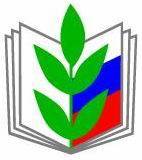 ПРОФСОЮЗ РАБОТНИКОВ НАРОДНОГО ОБРАЗОВАНИЯ И НАУКИ РОССИЙСКОЙ ФЕДЕРАЦИИ(ОБЩЕРОССИЙСКИЙ ПРОФСОЮЗ ОБРАЗОВАНИЯ)Крымская республиканская организацияПРЕЗИДИУМ ДЖАНКОЙСКОЙ РАЙОННОЙ ОРГАНИЗАЦИИ ПРОФСОЮЗАПОСТАНОВЛЕНИЕ21 февраля 2024 г.                  г. Джанкой                                          №  29Об итогах работы по защите прав членов Профсоюза на здоровые и безопасные условия труда в 2023 году            Заслушав   информацию, председателя постоянной комиссии по ОТ президиума Головко Р.П., председателя ДРОП Каминской Т.Г., президиум районной организации Профсоюза работников народного образования и науки ПОСТАНОВЛЯЕТ:Информацию председателя постоянной комиссии по ОТ президиума Головко Р.П., председателя ДРОП Каминской Т.Г. принять к сведению (прилагается). Председателям первичных профсоюзных образовательных организаций муниципальных образовательных учреждений района:Проанализировать итоги отчета о работе по охране труда за 2023 год, обсудить на заседаниях коллегиальных органов (до 01 апреля 2024г.). Обратить особое внимание на выполнение мероприятий по результатам проведенной оценки условий труда (СОУТ), наличия системы управления охраной труда в учреждении.Продолжить обучение уполномоченных по охране труда, внештатных инспекторов по охране труда по 40-часовой программе «Охрана труда» до 01.10.2024г. по новым правилам.Держать на профсоюзном контроле все случаи травматизма работников, исключив из практики случаи необоснованного обвинения в несчастном случае самих пострадавших.Провести конкурс на звание « Лучший уполномоченный по охране труда Профсоюза (апрель  Головко Р.П., председатели ППО).Усилить контроль за выполнением планов первичных профсоюзных организаций в части охраны труда: все вопросы по охране труда, внесенные в годовой план работы, рассматривать на заседаниях профсоюзных комитетов, собраний.- информацию о рассмотренных вопросах по охране труда, принятых по ним решениях, актуальных вопросах ОТ, данные об избрании уполномоченных по охране труда Профсоюза размещать своевременно в Профсоюзных уголках и на страничках ППО сайтов образовательных учреждений;-привлекать профсоюзный актив к проведению совместных смотров по охране труда с администрацией в образовательных учреждениях.- обратить серьезное внимание на оформление документов системы управления охраной труда, оценке и управлению профессиональными рисками в ОУ.3. Контроль за исполнением данного постановления возложить на постоянную комиссию по охране труда президиума (Головко Р.П.), председателей ППО ОУ.Председатель Джанкойской районной организации профсоюзаработников народного образования и наукиРоссийской Федерации                                                       Т.Г.Каминская 